REGLEMENT DU VIDE GRENIER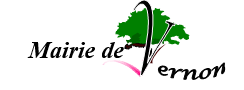 COMMUNE DE VERNON 86340INSCRIPTION :Pour toute inscription, il vous sera demandé :Une copie recto-verso de votre carte d’identité ( de la personne exposante)Une copie de votre carte professionnelle (pour les commerçants)Le règlement correspondant à votre emplacement L’inscription sera validée dès la réception de toutes ces pièces jointes. Un SMS vous sera envoyé pour validation.INSTALLATION:Les emplacements seront attribués le jour même, par ordre d’arrivée. Vous pourrez conserver votre véhicule sur votre emplacement (dans ce cas là une réservation de 5 m linéaire est obligatoire).L’installation aura lieu le dimanche 26 Mai 2024 à partir de 7h. Le rangement de votre stand pourra débuter à partir de 17h (aucun départ ne sera autorisé avant).Les exposants seront seuls responsables des objets proposés à la vente sur leur étalage et pourront à tout instant expliquer leur provenance.ANNULATION OU DESISTEMENT :En cas d’annulation par nos soins (conditions, météorologiques ou sanitaires), vous pourrez récupérer votre règlement à la mairie. Aucun remboursement ne pourra avoir lieu dans le cas ou l’exposant se désiste.Nous vous remercions de bien vouloir respecter ce règlement. Dans le cas contraire, nous serions amenés à refuser l’exposition de votre stand 							Date et signature (Précédé de la Mention « Lu et approuvé)